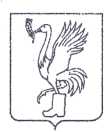 СОВЕТ ДЕПУТАТОВТАЛДОМСКОГО ГОРОДСКОГО ОКРУГА МОСКОВСКОЙ ОБЛАСТИ141900, г. Талдом, пл. К. Маркса, 12                                                          тел. 8-(49620)-6-35-61; т/ф 8-(49620)-3-33-29 Р Е Ш Е Н И Еот __30 июля____ 2020 г.                                                                                 №  51┌                                                      ┐    О передаче помещений в безвозмездное пользование Государственному казенному учреждению социального обслуживания Московской области «Талдомский социально-реабилитационный центр для несовершеннолетних «Журавлик»В соответствии с п. 12 ст. 35 Федерального закона от 06.10.2003 года № 131-ФЗ «Об общих принципах организации местного самоуправления в Российской Федерации», руководствуясь ст. 47 Устава Талдомского городского округа зарегистрированного в Управлении Министерства юстиции Российской Федерации по Московской области         № RU 503650002018001 от 24.12.2018 года, рассмотрев обращение главы Талдомского городского округа Московской области В.Ю. Юдина № 1051 от  20.07.2020 года, Совет депутатов Талдомского городского округа Московской областиРЕШИЛ:1. Передать в безвозмездное пользование Государственному казенному учреждению социального обслуживания Московской области «Талдомский социально-реабилитационный центр для несовершеннолетних «Журавлик» нежилое помещение, расположенное по адресу: Московская область, пос. Запрудня, Пролетарский пер., д. 13, корп. 1, кабинет № 7, общей площадью 14,0 кв. м., на период с 01.08.2020 года по 31.07.2021 года.2. Контроль над исполнением настоящего решения возложить на председателя Совета депутатов Талдомского городского округа Московской области Аникеев М.И.Председатель Совета депутатовТалдомского городского округа                                                                           М.И. АникеевГлава Талдомского городского округа                                                                                                  В.Ю. Юдин